Об утверждении Перечня  должностей муниципальной службы, при назначении на которые граждане,  при замещении которых муниципальные служащие обязаны представлять сведения о своих доходах,  расходах, об имуществе и обязательствах имущественного характера, а также сведения о доходах, расходах, об имуществе и обязательствах имущественного характера своих супруги (супруга) и несовершеннолетних детей  В соответствии с федеральными законами от 25.12.2008 № 273-ФЗ «О противодействии коррупции», Указами Президента Российской  Федерации от 18.05.2009 № 557 «Об утверждении перечня должностей федеральной государственной службы, при назначении на которые граждане и при замещении которых федеральные государственные служащие обязаны представлять сведения о своих доходах, об имуществе и обязательствах имущественного характера, а также сведения о доходах, об имуществе и обязательствах имущественного характера своих супруги (супруга) и несовершеннолетних детей», от 18.05.2009 № 558 «О представлении гражданами, претендующими на замещение государственных должностей Российской Федерации, и лицами, замещающими государственные должности Российской Федерации, сведений о доходах, об имуществе и обязательствах имущественного характера», Указом Губернатора Оренбургской области от 02.09.2009 № 194-ук «Об утверждении должностей государственной гражданской службы Оренбургской области, при замещении которых государственные гражданские служащие Оренбургской области обязаны представлять сведения о своих доходах, расходах, об имуществе и обязательствах имущественного характера, а также сведения о доходах, расходах, об имуществе и обязательствах имущественного характера своих супруги (супруга) и несовершеннолетних детей»,  постановляю:                1. Утвердить Перечень должностей муниципальной службы, при назначении на которые граждане, при замещении которых муниципальные служащие обязаны представлять сведения о своих доходах,  расходах, об имуществе и обязательствах имущественного характера, а также сведения о доходах, расходах, об имуществе и обязательствах имущественного характера своих супруги (супруга) и несовершеннолетних детей согласно приложению.   2. Признать утратившими силу: - постановление администрации муниципального образования Соль-Илецкий городской округ от 26.12.2019 № 2721-п «Об утверждении Перечня  муниципальных должностей и должностей муниципальной службы, при назначении на которые граждане,  при замещении которых муниципальные служащие обязаны представлять сведения о своих доходах,  расходах, об имуществе и обязательствах имущественного характера, а также сведения о доходах, расходах, об имуществе и обязательствах имущественного характера своих супруги (супруга) и несовершеннолетних детей »; 3. Контроль за исполнением настоящего постановления возложить на первого заместителя главы администрации городского округа - заместителя главы администрации городского округа по строительству, транспорту, благоустройству и ЖКХ В.Н.Полосухина. 4. Постановление вступает в силу после его официального опубликования.Глава муниципального образования Соль-Илецкий городской округ                                              В.И. Дубровин Разослано: в прокуратуру Соль-Илецкого района, структурные подразделения, самостоятельные структурные подразделения, сектор по вопросам муниципальной службы и кадровой работе администрации  городского округа.Приложениек постановлению администрации муниципального образования Соль-Илецкий городской округ от 14.08.2023 № 1735-пПеречень должностей муниципальной службы, при назначении на которые граждане,  при замещении которых муниципальные служащие обязаны представлять сведения о своих доходах,  расходах, об имуществе и обязательствах имущественного характера, а также сведения о доходах, расходах, об имуществе и обязательствах имущественного характера своих супруги (супруга) и несовершеннолетних детей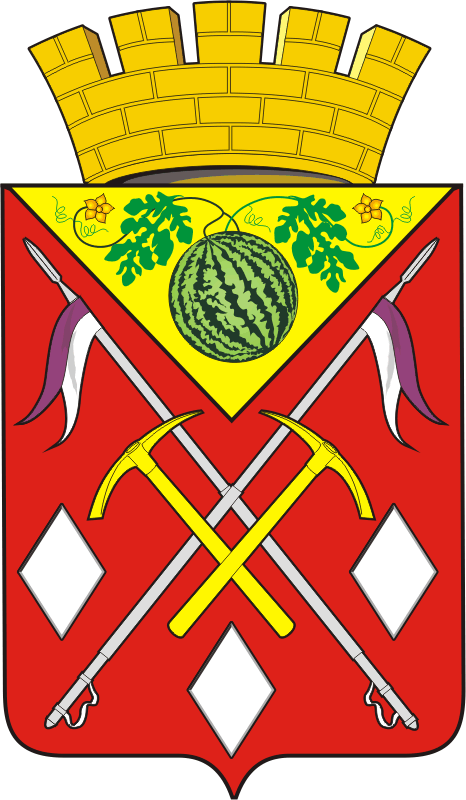 АДМИНИСТРАЦИЯМУНИЦИПАЛЬНОГООБРАЗОВАНИЯСОЛЬ-ИЛЕЦКИЙГОРОДСКОЙ ОКРУГОРЕНБУРГСКОЙ ОБЛАСТИПОСТАНОВЛЕНИЕ14.08.2023 № 1735-п- первый заместитель главы администрации городского округа – заместитель главы администрации городского округа по строительству, транспорту, благоустройству и ЖКХ;- первый заместитель главы администрации городского округа – заместитель главы администрации городского округа по строительству, транспорту, благоустройству и ЖКХ;- заместитель главы администрации городского округа – руководитель аппарата;- заместитель главы администрации городского округа – руководитель аппарата;- заместитель главы администрации городского округа по экономике, бюджетным отношениям и инвестиционной политике;- заместитель главы администрации городского округа по экономике, бюджетным отношениям и инвестиционной политике;- заместитель главы администрации городского округа по социальным вопросам;- заместитель главы администрации городского округа по социальным вопросам;- заместитель главы администрации городского округа – начальник управления сельского хозяйства;- заместитель главы администрации городского округа – начальник управления сельского хозяйства;- заместитель главы администрации городского округа по работе с территориальными отделами.- заместитель главы администрации городского округа по работе с территориальными отделами.отдел по строительству, транспорту, ЖКХ, дорожному хозяйству, газификации и связиНачальник отделаГлавный специалистВедущий специалистотдел по жилищным и социальным вопросам;Начальник отделаГлавный специалист по жилищным вопросамГлавный специалист по жилищным и социальным вопросамотдел ЗАГСНачальник отделаотдел по управлению муниципальным имуществомНачальник отделаГлавный специалистВедущий специалистотдел муниципального контроляНачальник отделаГлавный специалистВедущий специалисторганизационный отделНачальник отдела отдел по делам ГО, ПБ и ЧСНачальник отдела Главный специалиступравление по организации работы с территориальными отделамиНачальник управленияархивный отделНачальник отдела отдел архитектуры, градостроительства и земельных отношений; Начальник отделаГлавный специалистВедущий специалистотдел по делам несовершеннолетних и защите их правНачальник отделаотдел автоматизации и информационных технологийНачальник отделаотдел внутреннего муниципального финансового контроляНачальник отделаГлавный специалистюридический отделНачальник отделаГлавный специалистВедущий специалисткомитет экономического анализа и прогнозированияПредседатель комитета Главный специалист (заместитель председателя Единой комиссии по осуществлению закупок товаров, услуг для муниципальных нужд администрации муниципального образования Соль-Илецкий городской округ)Главный специалист (секретарь Единой комиссии по осуществлению закупок товаров, услуг для муниципальных нужд администрациимуниципального образования Соль-Илецкий городской округ)сектор по вопросам муниципальной службы и кадровой работеНачальник сектораВедущий специалист (член Единой комиссии по осуществлению закупок товаров, услуг для муниципальных нужд администрациимуниципального образования Соль-Илецкий городской округ)комитет по физической культуре, спорту, туризму, делам молодежи и работе с общественными организациямиПредседатель комитетаотдел культурыНачальник отделауправление образованияНачальник управленияЗаместитель начальника управленияфинансовое управлениеНачальник управленияЗаместитель начальника управления – начальник отделаНачальник отделаЗаместитель начальника отдела